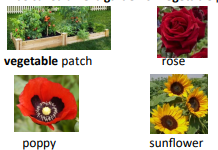 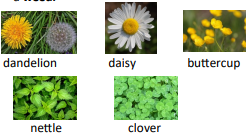 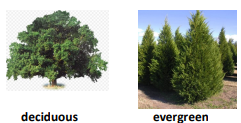 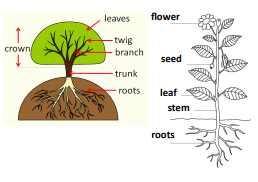 Unit: PlantsYear 1Strand: Biology